nr 20/2020 (843)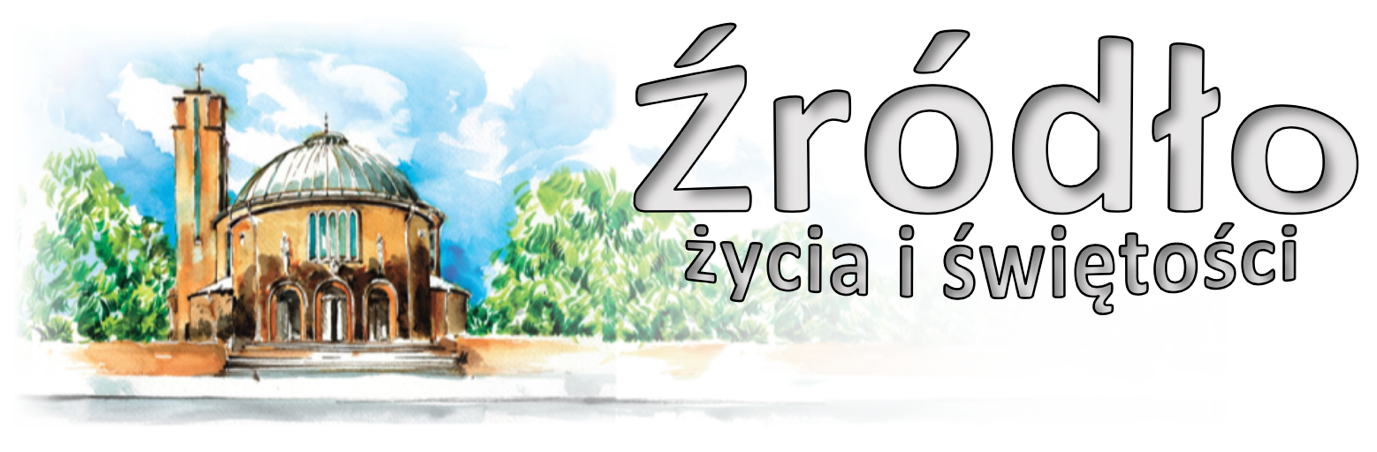 17 maja 2020 r.gazetka rzymskokatolickiej parafii pw. Najświętszego Serca Pana Jezusa w RaciborzuVI Niedziela WielkanocnaEwangelia według św. Jana (14,15-21)„Jezus powiedział do swoich uczniów: Jeżeli Mnie miłujecie, będziecie zachowywać moje przykazania. Ja zaś będę prosił Ojca, a innego Pocieszyciela da wam, aby z wami był na zawsze - Ducha Prawdy, którego świat przyjąć nie może, ponieważ Go nie widzi ani nie zna. Ale wy Go znacie, ponieważ u was przebywa i w was będzie. Nie zostawię was sierotami: Przyjdę do was. Jeszcze chwila, a świat nie będzie już Mnie oglądał. Ale wy Mnie widzicie, ponieważ Ja żyję i wy żyć będziecie. W owym dniu poznacie, że Ja jestem w Ojcu moim, a wy we Mnie i Ja w was. Kto ma przykazania moje i zachowuje je, ten Mnie miłuje. Kto zaś Mnie miłuje, ten będzie umiłowany przez Ojca mego, a również Ja będę go miłował i objawię mu siebie.”Jezus w mowie pożegnalnej do Apostołów w Wieczerniku obiecuje zesłanie Ducha Świętego, nowego Obrońcy i Pocieszyciela, danego nam już na zawsze: „Ja zaś będę prosił Ojca, a innego Pocieszyciela da wam, aby z wami był na zawsze – Ducha Prawdy”. Chrystus mówi o Nim jako o „Paraklecie”, który pochodzi od Ojca i którego Ojciec pośle Apostołom i Kościołowi w imię Syna, wówczas, gdy Syn sam odejdzie i za cenę tego odejścia, które miało dopełnić się przez Ofiarę krzyżową Chrystusa (por. J 16,7). „Parakleta” nazywa Jezus Duchem Prawdy. Czyni to przy różnych okazjach (por. także J 15,26; 16,13). W tej samej mowie pożegnalnej Chrystus, odpowiadając na pytanie Apostoła Tomasza, powiedział o sobie: „Ja jestem drogą, prawdą i życiem” (J 14,6). Z tego dwukrotnego odwołania się Jezusa do prawdy wówczas, gdy chce On określić, kim jest On sam i kim jest Duch Święty, wynika, że nazwanie Parakleta Duchem Prawdy oznacza, iż jest On tym, który – po odejściu Chrystusa – będzie utrzymywał wśród uczniów tę samą Prawdę, którą Chrystus jest, i którą głosi. On sam bowiem – Parákletos – jest prawdą tak jak Chrystus. „Duch daje świadectwo, bo [Duch] jest prawdą” – czytamy w Pierwszym Liście Janowym (1 J 5,6), gdzie również Apostoł pisze: „My jesteśmy z Boga. Ten, który zna Boga, słucha nas. Kto nie jest z Boga, nas nie słucha. W ten sposób poznajemy ducha prawdy i ducha fałszu” (1 J 4,6). Posłannictwo Syna i posłannictwo Ducha Świętego spotykają się i wzajemnie dopełniają w tym poznaniu prawdy, w zwycięstwie nad fałszem. Ich działanie dokonuje się w ludzkiej duszy i w dziejach świata. Trwanie w prawdzie, a równocześnie postępowanie w prawdzie jest sprawą zasadniczą dla Apostołów i dla uczniów Chrystusa, dla Kościoła u jego początków i w coraz to nowych pokoleniach w ciągu wieków. Z tego punktu widzenia zapowiedź Ducha Prawdy ma znaczenie kluczowe. Chrystus mówi w Wieczerniku: „Jeszcze wiele mam wam do powiedzenia, ale teraz [jeszcze] znieść nie możecie” (J 16,12). Istotnie, misja mesjańska Jezusa z Nazaretu trwała krótko – zbyt krótko, by odsłonić przed uczniami wszystkie zakresy Objawienia. Nie tylko czas był zbyt krótki, ale także przygotowanie i sama pojętność słuchaczy ograniczona. Tak więc w całej pełni tłumaczą się słowa Mistrza: „Gdy zaś przyjdzie On, Duch Prawdy, doprowadzi was do całej prawdy” (J 16,13).św. Jan Paweł II, 1989 r.Ogłoszenia z życia naszej parafiiVI Niedziela Wielkanocna – 17 maja 2020 	J 14,15-21	intencje podano w formie skróconej	  700			Do Miłosierdzia Bożego za † Hildegardę Czorny w 6. rocznicę śmierci	  830			Godzinki o Niepokalanym Poczęciu NMP	  900			Do Bożej Opatrzności w int. Jana z ok. 70. r. urodzin z podziękowaniem za otrzymane łaski…	1030			Rocznica I Komunii Świętej – w intencji dzieci, rodzeństwa i rodziców	1200			Zbiorowa w intencji jubilatów i solenizantów: - Z okazji 18. rocznicy urodzin Michała Rębisza, z prośbą o Boże błogosławieństwo…; - W intencji Agnieszki, Wiktora, Aleksandra, Pawła i córki Adrianny Meyer o Boże błogosławieństwo i zdrowie; - Do Bożej Opatrzności… dla syna Mariana Fus z ok. 65 r. urodzin oraz o opiekę Matki Bożej na dalsze lata życia (od rodziców Fus)	1230			W kaplicy pod kościołem Msza Święta dla osób głuchoniemych	1400			W kaplicy pod kościołem: Za † Stanisława Niklewicz i †† z całej rodziny	1400			Msza Święta w rycie trydenckim	1500			Dziękczynna w intencji Jolanty i Krzysztofa Strzelec o dalsze Boże błogosławieństwo…	1600			Za † Sonię Oslislo w 30. dzień	1700			W intencji chorych, zwłaszcza przebywających w naszym szpitalu, za Służbę Zdrowia…	1800			Za † Dariusza, Bronisławę, Józefa i Maję Przysiężny, Adama Rzeszowskiego i †† z rodziny	2000			Nabożeństwo majowe oraz Różaniec w intencji chorych, Służby Zdrowia…Poniedziałek – 18 maja 2020 								J 15,26-16,4a	  630			O Boże błogosławieństwo dla całej rodziny	  900			Za †† rodziców Leona i Gertrudę Tomaszek oraz pokrewieństwo Tomaszek i Dzieżowe	1500			Adoracja Najświętszego Sakramentu (do 1600)	1730			Nabożeństwo majowe z modlitwą o urodzaje	1800	1.	Dziękczynna za życie i pontyfikat św. Jana Pawła II w 100. rocznicę urodzin			2.	Za † Genowefę Kulig w 14. r. śmierci, †† jej rodziców Stefanię i Floriana, siostry Wandę i Alfredę, mężów Michała i Karola, syna Macieja, wszystkich †† z rodziny Gogulskich…			3.	Do Miłosierdzia Bożego za † męża Jana Bulendę, †† rodziców i pokrewieństwo z obu stron…	2030			Różaniec w intencji chorych, Służby Zdrowia i o zakończenie epidemiiWtorek – 19 maja 2020 								J 16,5-11	  630	1.	W intencji naszej Parafii oraz w intencji Ojczyzny			2.	Za † Marka Wroza (w 30. dzień)	  800			W języku niemieckim: Für verstorbene Anna Nowak	1500			Adoracja Najświętszego Sakramentu (do 1600)	1730			Nabożeństwo majowe z modlitwą o urodzaje	1800	1.	Za †† Juliannę Siara, męża Wilhelma i synów			2.	Za †† córkę Jolantę, mężów Tadeusza i Stanisława, rodziców Stanisława i Mariannę, brata Ryszarda i żonę Franciszkę, teściów z obu stron, †† z rodzin Winiarczyków, Jedutów, Górzyńskich	2030			Różaniec Apostolstwa Matki Bożej Pielgrzymującej w intencji chorych, Służby ZdrowiaŚroda – 20 maja 2020 									J 16,12-15	  630			Za † Marię Ochrombel	  900			Do Miłosierdzia Bożego za †† siostrę Marię, męża Joachima oraz Andrzeja i Tadeusza	1500			Adoracja Najświętszego Sakramentu (do 1600)	1730			Nabożeństwo majowe z modlitwą o urodzaje	1800	1.	Do Bożej Op. przez wstawiennictwo MBNP z podziękowaniem za 80. lat życia Gizeli oraz w 18. rocznicę urodzin wnuka Tomasza, z prośbą o Boże błogosławieństwo, zdrowie…			2.	Za †† Urszulę Soroka, męża Stanisława Soroka i pokrewieństwo z obu stron	2030			Różaniec w intencji chorych, Służby Zdrowia i o zakończenie epidemiiCzwartek – 21 maja 2020 – św. Jana Nepomucena, kapł. i męcz. 			J 16,16-20	  630	1.	Za † Magdalenę Baranowską w 1.rocznicę śmierci			2.	Za † męża Zbigniewa Buniak, teściów, szwagrów, rodziców Janinę i Karola Bruch, brata Henryka, siostrę Jadwigę, brata Bronisława, bratową Janinę, szwagra Jerzego Cenzartowicza…	1500			Adoracja Najświętszego Sakramentu (do 1600)	1730			Nabożeństwo majowe	1800	1.	Do Miłosierdzia Bożego za † mamę Marię Skatuła w 4. rocznicę śmierci, †† ojca Rudolfa…			2.	Za † Jerzego Kuzara (od Anny Kołton)	2030			Różaniec w intencji chorych, Służby Zdrowia i o zakończenie epidemiiPiątek – 22 maja 2020 									J 16,20-23a	  630			W intencji Bogu wiadomej	  900			Za †† Katarzynę i Władysława Stanuch i ich córki, Julię Gądek, Andrzeja i Marcjannę Gądek…	1500			Koronka i Adoracja Najświętszego Sakramentu (do 1600)	1730			Nabożeństwo majowe	1800	1.	Za † męża Henryka			2.	Za †† rodziców Michała i Franciszkę Bończyk, babcię Józefę i dziadka oraz rodzeństwo	2030			Różaniec w intencji chorych, Służby Zdrowia i o zakończenie epidemiiSobota – 23 maja 2020 									J 16,23b-28	  630	1.	Za † Marię Duda (od współlokatorów z ulicy Pomnikowej 22)			2.	Za † męża i ojca Zbigniewa Zając w 4. rocznicę śmierci i za †† z rodziny	1500			Adoracja Najświętszego Sakramentu (do 1600)	1730			Nabożeństwo majowe	1800			W sobotni wieczór: 1. Do Bożej Opatrzności w int. Tomasza z ok. 30. r. urodzin z podziękowaniem za otrzymane łaski, z prośbą o Boże błogosławieństwo i zdrowie…			2.	Za † mamę Darię Kłosek w 7. rocznicę śmierci, za †† babcie i dziadków z obu stron i wujka Jerzego oraz za †† z rodziny Skura i Mokrosz	1930			Raciborski Wieczór UwielbieniaNiedziela – 24 maja 2020 – Wniebowstąpienie Pańskie.               Dz 1,1-11; Ef 1,17-23; Mt 28,16-20	  700			Za †† rodziców Stanisławę i Wiktora Korolewicz, ks. Franciszka Moszyńskiego, dziadków Korolewicz i Moszyńskich	  830			Godzinki o Niepokalanym Poczęciu NMP	  900			Za † brata Stanisława, †† z rodziny Kwolek i Gronowicz	1030			W intencji funkcjonariuszy i emerytów Zakładu Karnego oraz ich rodzin o Boże błogosławieństwo i potrzebne łaski, a także za †† funkcjonariuszy o dar zbawienia wiecznego	1200			W int. Doroty z ok. 60. r. urodzin z podziękowaniem za odebrane łaski, z prośbą o dalsze…	1230			W kaplicy pod kościołem Msza Święta dla osób głuchoniemych	1400			W intencji chorych, zwłaszcza przebywających w naszym szpitalu, za Służbę Zdrowia…	1500			Za †† Stanisława, Jana, Ignacego, Genowefę, Krystiana, Ewę, Rocha Caban, Bronisława, Jana, Marię Murzyńskich, Helenę, Edwarda, Jana, Wacława Tłuszczyk, Jadwigę, Stanisława Zuzel	1600			W intencji Parafian	1700			Za † syna Ireneusza Szczepanika w 8. rocznicę śmierci, †† rodziców Mariannę i Stanisława Połeć oraz Stefanię i Ludwika Szczepanik	1800			Za † Marię Ochrombel w 3. rocznicę śmierci, †† jej rodziców Kazimierę i Jana Bębnowicz, dziadków Antoninę i Mieczysława Berezowskich, ciocię Helenę Fornalczyk	2000			Nabożeństwo majowe oraz Różaniec w intencji chorych, Służby Zdrowia… epidemiiW tym tygodniu modlimy się: o sprzyjającą pogodę i błogosławieństwo w pracy rolnikówOd dzisiejszej niedzieli w naszym kościele w czasie liturgii może przebywać ponad 125 osób. Będziemy informowali o aktualnej ilości wiernych obecnych w kościele (poprzez kartki na drzwiach) prosząc tym samym, aby kolejne osoby pozostały na zewnątrz kościoła. Prosimy, aby wykorzystać całą przestrzeń kościoła, w tym kaplicę za ołtarzem i kaplicę pod kościołem. Będzie też nagłośnienie na zewnątrz kościoła. Pamiętajmy, że nadal chodzi o zachowanie jak największego bezpieczeństwa. Nadal jest obowiązek zakrywania nosa i ust.Aby umożliwić jak największej ilości wiernych uczestnictwo we Mszach Świętych odprawiamy w niedziele dodatkowe Msze o godz. 14.oo, 15.oo, 16.oo i 17.oo. Ponieważ dzisiaj również o 1400 w kościele będzie odprawiona Msza Święta w rycie trydenckim, dlatego dodatkowa o 1400 Msza będzie odprawiona w kaplicy pod kościołem. W miarę możliwości prosimy o wybór innych Mszy, aby ilość osób byłą jak najmniejsza.Do Komunii Świętej prosimy przystępować z zachowaniem odpowiednich odstępów. Osoby, które pragną przyjąć Komunię Świętą na rękę prosimy o podejście w pierwszej kolejności do ołtarzy bocznych. Spowiedź jest już możliwa w konfesjonałach. Tutaj również prosimy o zachowanie odległości oraz dystansu od folii w kratkach konfesjonału. Spowiedź będzie o normalnych porach – przed Mszami Świętymi, w trakcie nabożeństw majowych.Jutro przypada 100. rocznica urodzin św. Jana Pawła II. Msza dziękczynna za jego życie o pontyfikat w poniedziałek o 1800.Jutro o 2030 Różaniec prowadzony będzie przez Apostolat MB Pielgrzymującej.W poniedziałek, wtorek i środę Dni Krzyżowe. Ponieważ niemożliwa jest procesja modlitwy o urodzaje odbędą się w ramach nabożeństwa majowego.Codziennie nabożeństwa Majowe o 1730, jedynie w niedziele połączone z wieczornym Różańcem o 2000.Codzienna Adoracja Najświętszego Sakramentu od 1500 do 1600, oraz od 2000. O 2030 Różaniec w intencji chorych, Służby Zdrowia oraz o zakończenie epidemii.W sobotę o 1930 kolejny Raciborski Wieczór Uwielbienia. Zapraszamy do wspólnej modlitwy.Jeśli rodzice dzieci komunijnych będą w kościele mogą w zakrystii nabyć modlitewniki „Droga do nieba”. Pomimo braku zajęć w szkole pragniemy, aby dzieci nauczyły się korzystania z modlitewnika. Koszt książeczki dla dzieci 25 zł.Diecezjalne Duszpasterstwo Młodzieży przygotowało na ten czas cykl spotkań formacyjnych. Będą się one oczywiście odbywały online. Osoby zainteresowane prosimy o kontakt mailowy.Przy wyjściu z kościoła do nabycia: nasza parafialna gazetka „Źródło”, Gość Niedzielny. W zakrystii jest do nabycia „Droga do nieba” z dużym i małym drukiem.Diecezjalne Liceum Ogólnokształcące w Raciborzu ogłasza nabór do 4-letniego liceum. Ze względu na panującą epidemie i zamknięte szkoły zapisy odbywają się drogą telefoniczną i mailową. Należy wejść na stronę szkoły i w zakładce rekrutacja, wypełnić odpowiedni dokument i przesłać go na email szkoły. Szkoła skontaktuje się telefonicznie w celu ustalenia dalszych szczegółów rekrutacji. Szczegóły na stronie szkoły: www.dloraciborz.pl.Również Wydział Teologiczny w Opolu zaprasza na studia na proponowane kierunki. Szczegóły na plakatach.Kolekta dzisiejsza przeznaczona jest na bieżące potrzeby parafii. Dziś także przed kościołem dodatkowa zbiórka na cele remontowe.Za wszystkie ofiary, kwiaty i prace przy kościele składamy serdeczne „Bóg zapłać”. W minionym tygodniu odeszli do Pana:Szczepan Madecki, lat 65, zam. na ul. PomnikowejAnna Kudzia, lat 81, zam. na ul. OpawskiejJanusz Karbowniczek, lat 89, zam. w Cieszynie Wieczny odpoczynek racz zmarłym dać Panie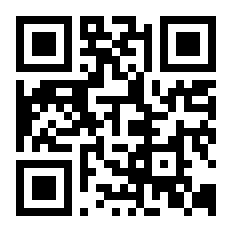 